Об утверждении Порядка материальногообеспечения спортивных мероприятийВ целях рационального использования средств  на материальное обеспечение спортивных мероприятий администрация Малотаябинского сельского поселения Яльчикского района  п о с т а н о в л я е т:1. Утвердить прилагаемый Порядок материального обеспечения спортивных мероприятий (далее - Порядок).  2. При направлении участников на спортивные мероприятия, проведении спортивных соревнований установить контроль за соблюдением требований Порядка.Глава Малотаябинского сельского поселения Яльчикского района                                                                                   В.В. Петров                                                                                                                 Утвержден                                                                                   постановлением  администрации                                                                                            Малотаябинского сельского                                                                                            поселения Яльчикского района                                                                                                                        от 03.03.2021 г. №11ПОРЯДОКматериального обеспечения спортивных мероприятий 1.Общие положения 1.   	Целью настоящего Порядка является регулирование расходования средств на                      материальное обеспечение спортивных мероприятий.2.      К спортивным мероприятиям относятся чемпионаты, первенства, розыгрыши кубков и другие официальные спортивные соревнования, предусмотренные единым календарным планом физкультурно-оздоровительных и спортивных мероприятий Малотаябинского сельского поселения  и   Яльчикского района.3.      К нормам на материальное обеспечение участников спортивных мероприятий относятся обеспечение бесплатным питанием; нормы расходов памятных призов;  транспортные расходы, почтово-типографские и канцелярские расходы; оплата найма жилого помещения, оплата судейства, труда обслуживающего персонала.4.      К участникам спортивных мероприятий относятся спортсмены, судьи, тренеры, руководители и представители команд, специалисты, оговоренные в правилах, положениях о соревнованиях и регламентирующих документах.5.      Направление участников на спортивные мероприятия осуществляется на основании официального приглашения проводящих эти мероприятия организаций.2. Порядок расходования средств  при проведении спортивных мероприятийПри проведении спортивных мероприятий в установленном порядке утверждаются: - положения (регламенты) о соревновании и иные документы, регламентирующие порядок проведения спортивных мероприятий;-  сметы, включающие количественный состав участников спортивных мероприятий, сроки их проведения и нормы материального обеспечения.Расходы на обеспечение питанием участников в дни проведения спортивных мероприятий, на приобретение памятных призов для награждения победителей и призеров спортивных соревнований производятся в соответствии с нормами согласно приложениям № 1 и 2 к настоящему Порядку.При вынужденных остановках в пути следования на спортивные мероприятия и обратно и пересадках с ожиданием следующего транспорта в течение ночи или более суток расходы по найму жилого помещения, подтвержденные соответствующими документами, возмещаются участникам в пределах установленных норм. Расходы по аренде спортивных сооружений и оборудования, транспортные, телеграфные, почтово-типографские, канцелярские и другие расходы производятся по действующим в отраслях расценкам или договорным ценам в объемах, обеспечивающих наиболее экономичное проведение спортивных мероприятий и рациональное использование средств. 3. Порядок финансирования спортивных мероприятийИсточниками финансирования спортивных мероприятий являются бюджетные и внебюджетные средства. Внебюджетные средства могут образовываться за счет благотворительной помощи, добровольных пожертвований, заявочных взносов и иных источников.Расходы на материальное обеспечение спортивных мероприятий производятся за счет  соответствующих источников финансирования в пределах имеющихся средств на основании утвержденной сметы расходов на каждое конкретное спортивное мероприятие в соответствии с утвержденными настоящим постановлением нормами.При проведении спортивных мероприятий на территории Малотаябинского сельского поселения Яльчикского  района, финансируемых за счет средств бюджета Малотаябинского сельского поселения Яльчикского района, условия финансового обеспечения регламентируются в Положениях (регламентах) об этих соревнованиях.                                                                                                     Приложение 1                                                                                                   к  Порядку материального                                                                                      обеспечения спортивных мероприятийНормы расходоврасходов на обеспечение питанием участников в дни проведения спортивных мероприятийПримечания:а) при отсутствии возможностей обеспечения организованным питанием в местах проведения спортивных мероприятий по безналичным расчетам участникам спортивных мероприятий разрешается выдавать по ведомости наличные деньги по вышеуказанным нормам; б) при командировании на спортивные мероприятия в Хабаровском и Приморском краях Российской Федерации, в районах Крайнего Севера и местностях, приравненных к районам Крайнего севера, вышеуказанные нормы могут повышаться на 30 процентов.                                                                                                                                                                      Приложение 1                                                                                                   к Порядку материального                                                                                      обеспечения спортивных мероприятийНормы расходовна приобретение памятных призов для награждения победителей и призов спортивных соревнованийПримечания:а) разрешается награждение (памятными) призами или наличными деньгами в пределах вышеуказанных норм;б) организаторы соревнований имеют право устанавливать иную стоимость призов, а также специальные призы для лучших спортсменов игры, турнира, этапа и т.д. за счет благотворительной помощи, пожертвований, заявочных и иных внебюджетных источников финансированияИнформационный бюллетень «Вестник Малотаябинского сельского поселения Яльчикского района»отпечатан  в администрации Малотаябинского сельского поселения Яльчикского района Чувашской РеспубликиАдрес: д.Малая Таяба, ул. Новая, д.17                                 Тираж  10 экз.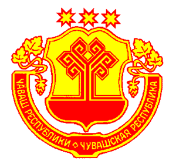 Информационный бюллетеньВестник Малотаябинского сельского поселения Яльчикского районаУТВЕРЖДЕНРешением Собрания депутатов Малотаябинского сельского поселения Яльчикского района№ 2/5 от “ февраля 2008г.№09“03” марта 2021г.Чёваш Республики Елч.к район.К.=.н Таяпа ял поселений.н администрацийĕЙЫШĂНУ2021 =. мартăн 03-м.ш. 11 №  К.=.н Таяпа ял.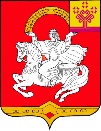 Чувашская РеспубликаЯльчикский районАдминистрация Малотаябинского сельского поселенияПОСТАНОВЛЕНИЕ«03» марта 2021 г. № 11деревня Малая Таяба№№ппВиды спортивных мероприятийНормы расходовна одного человекав день (в рублях) 1. Сельские, районные и республиканские  спортивные мероприятия на территории Малотаябинского сельского поселения и Яльчикского районадо 180 2. Республиканские и всероссийские спортивные мероприятия на территории других районов и городов Чувашской Республикидо 250 3. Всероссийские и международные спортивные мероприятия за пределами Чувашской Республики, до 500№№ ппСпортивные мероприятияСтоимость памятных призов (в рублях)Стоимость памятных призов (в рублях)№№ ппСпортивные мероприятиякомандныеличные1Сельские спортивные мероприятия1 место2 место3 местодо 500до 400до 300до 250до 200до 150